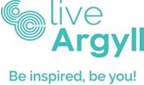 Board MeetingAgenda30th August 202310.30 amHelensburgh Leisure FacilityAgenda ItemLeadFor InformationFor MonitoringFor ApprovalPublic or Restricted1.Apologies KAx2.Any other competent business to be considered at end of meetingChairx3.Declaration of InterestChairx4.Board Minutes 100523ChairxxP5Finance and Audit Sub Committee 110723Minutes of Finance and Audit Sub CommitteeAudit StrategyDraft Annual AccountsANxxP6.Financial Outlook 23/24Finance UpdateFinance TrackerKAxR7Cost of ServicesKAxR8.Performance Scorecard KAxxR9.Risk RegisterKAxxR10.Review of Scheme of DelegationKAxxR11.Board GovernanceKAxR12.Social Value ReportKAxP13.Open DiscussionDevelopment InitiativesKAxR14.Schedule of Meeting Dates KAxP15.AOCBBookbug HeroBookbug Hero Award - Live ArgyllAllxR16.Date of next meeting16th November 2023, DunoonKAxP